29 Φεβρουαρίου, 2024ΔΕΛΤΙΟ ΤΥΠΟΥΔΕΙΚΤΗΣ ΚΥΚΛΟΥ ΕΡΓΑΣΙΩΝ ΣΤΙΣ ΥΠΗΡΕΣΙΕΣ: 4o ΤΡΙΜΗΝΟ 2023Ο Δείκτης Κύκλου Εργασιών κατά το τέταρτο τρίμηνο του 2023 παρουσίασε άνοδο σε σύγκριση με το αντίστοιχο τρίμηνο του προηγούμενου έτους στους τομείς των υπηρεσιών παροχής καταλύματος και εστίασης (16,4%), των διοικητικών και υποστηρικτικών δραστηριοτήτων (11,9%) και της ενημέρωσης και επικοινωνίας (5,8%), ενώ μείωση παρουσίασε ο τομέας των επαγγελματικών, επιστημονικών και τεχνικών δραστηριοτήτων (-1,7%).Κατά την περίοδο Ιανουαρίου-Δεκεμβρίου 2023, αυξήσεις σε σύγκριση με την αντίστοιχη περίοδο του 2022 κατέγραψαν οι δείκτες των υπηρεσιών παροχής καταλύματος και εστίασης (18,9%), των διοικητικών και υποστηρικτικών δραστηριοτήτων (15,5%), των επαγγελματικών, επιστημονικών και τεχνικών δραστηριοτήτων (2,7%) και της ενημέρωσης και επικοινωνίας (2,0%).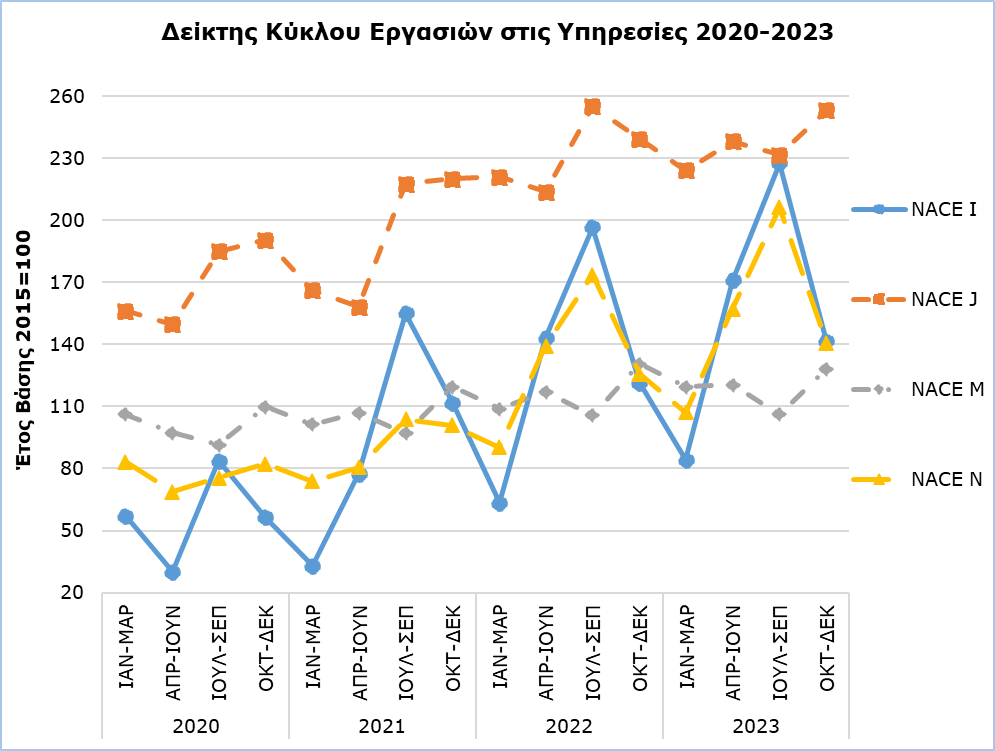 ΜΕΘΟΔΟΛΟΓΙΚΕΣ ΠΛΗΡΟΦΟΡΙΕΣΣκοπόςΟ Δείκτης Κύκλου Εργασιών στις Υπηρεσίες παρακολουθεί τις βραχυπρόθεσμες εξελίξεις που αφορούν στον κύκλο εργασιών των επιχειρήσεων που δραστηριοποιούνται στους τομείς των υπηρεσιών παροχής καταλύματος και υπηρεσιών εστίασης (NACE I), της ενημέρωσης και επικοινωνίας (NACE J), των επαγγελματικών, επιστημονικών και τεχνικών δραστηριοτήτων (NACE M) και των διοικητικών και υποστηρικτικών δραστηριοτήτων (NACE N).Συλλογή ΣτοιχείωνΗ έρευνα είναι δειγματοληπτική και καλύπτει επιχειρήσεις που δραστηριοποιούνται στους πιο πάνω τομείς. Διεξάγεται τηλεφωνικώς, με χρήση τηλεομοιότυπου και με ηλεκτρονική αλληλογραφία. Τα στοιχεία συλλέγονται σε τριμηνιαία βάση.Μέθοδος Υπολογισμού Ο Δείκτης παράγεται για τους διάφορους κλάδους του Συστήματος Ταξινόμησης Οικονομικών Δραστηριοτήτων (NACE Αναθ. 2) που αποτελούν τους τομείς των Υπηρεσιών. Έχει ως έτος βάσης το 2015, δείχνει δηλαδή τη μεταβολή στον κύκλο εργασιών των επιχειρήσεων για την περίοδο αναφοράς σε σχέση με τον μέσο όρο του 2015. Κατά το έτος βάσης, ο μέσος όρος των τριμηνιαίων δεικτών είναι 100. Οι συντελεστές που χρησιμοποιούνται για τη στάθμιση προέρχονται από τις συνολικές πωλήσεις των επιχειρήσεων κατά το έτος βάσης (2015) και αντικατοπτρίζουν τον κύκλο εργασιών κάθε κλάδου σε σχέση με το σύνολο του τομέα.Ο καταρτισμός του Δείκτη Κύκλου Εργασιών στις Υπηρεσίες  γίνεται στο πλαίσιο εφαρμογής του Κανονισμού (ΕΕ) 2019/2152 σχετικά με τις ευρωπαϊκές στατιστικές για τις επιχειρήσεις.Για περισσότερες πληροφορίες: Πύλη Στατιστικής Υπηρεσίας, υπόθεμα ΥπηρεσίεςCYSTAT-DB (Βάση Δεδομένων)Προκαθορισμένοι Πίνακες (Excel)Οι Προκαθορισμένοι Πίνακες σε μορφή Excel περιλαμβάνουν στοιχεία μέχρι και το τέταρτο τρίμηνο του 2022. Για το πρώτο τρίμηνο του 2023 και μετέπειτα, η ενημέρωση γίνεται μόνο στη Βάση Δεδομένων CYSTAT-DB.ΕπικοινωνίαΠαναγιώτης Λυμπερόπουλος: Τηλ:+357 22605130, Ηλ. Ταχ.: plymperopoulos@cystat.mof.gov.cyΠίνακας 1Πίνακας 1Πίνακας 1Πίνακας 1Πίνακας 1Πίνακας 1Πίνακας 1Κώδικας NACE Αναθ. 2Τομέας Οικονομικής ΔραστηριότηταςΔείκτης Κύκλου Εργασιών(2015=100)Δείκτης Κύκλου Εργασιών(2015=100)Ποσοστιαία Μεταβολή (%)Ποσοστιαία Μεταβολή (%)Κώδικας NACE Αναθ. 2Τομέας Οικονομικής ΔραστηριότηταςΟκτ-Δεκ 2022Οκτ-Δεκ 2023Οκτ-Δεκ 2023/2022Ιαν-Δεκ 2023/2022IΥπηρεσίες παροχής καταλύματος και εστίασης121,6141,516,418,9JΕνημέρωση και επικοινωνία239,3253,15,82,0MΕπαγγελματικές, επιστημονικές και τεχνικές δραστηριότητες130,5128,3-1,72,7NΔιοικητικές και υποστηρικτικές δραστηριότητες125,8140,711,915,5Πίνακας 2Πίνακας 2Πίνακας 2Πίνακας 2Κώδικας NACE Αναθ. 2Κλάδος Οικονομικής ΔραστηριότηταςΠοσοστιαία Μεταβολή (%)Ποσοστιαία Μεταβολή (%)Κώδικας NACE Αναθ. 2Κλάδος Οικονομικής ΔραστηριότηταςΟκτ-Δεκ 2023/2022Ιαν-Δεκ 2023/2022I 55Υπηρεσίες παροχής καταλύματος21,518,8I 56Εστίαση13,219,1J 58Εκδοτικές δραστηριότητες-1,9-4,5J 59Παραγωγή κινηματογραφικών ταινιών, βίντεο και τηλεοπτικών προγραμμάτων, ηχογραφήσεις και μουσικές εκδόσεις17,415,3J 60Δραστηριότητες προγραμματισμού και ραδιοτηλεοπτικών εκπομπών-5,35,2J 61Τηλεπικοινωνίες8,15,0J 62Δραστηριότητες προγραμματισμού Η/Υ, παροχής συμβούλων και συναφείς δραστηριότητες4,20,5J 63Δραστηριότητες υπηρεσιών πληροφορίας112,163,5M 69Νομικές και λογιστικές δραστηριότητες-5,9-2,4M 70Δραστηριότητες κεντρικών γραφείων, δραστηριότητες παροχής συμβούλων διαχείρισης-1,05,6M 71Αρχιτεκτονικές δραστηριότητες και δραστηριότητες μηχανικών, τεχνικές δοκιμές και αναλύσεις11,98,4M 73Διαφήμιση και έρευνα αγοράς4,610,5M 74Άλλες επαγγελματικές, επιστημονικές και τεχνικές δραστηριότητες-0,67,7N 78Δραστηριότητες απασχόλησης15,10,8N 79Δραστηριότητες ταξιδιωτικών πρακτορείων, γραφείων οργανωμένων ταξιδιών και υπηρεσιών κρατήσεων 23,038,8N 80Δραστηριότητες παροχής προστασίας και έρευνας14,112,6N 81Δραστηριότητες παροχής υπηρεσιών σε κτίρια και εξωτερικούς χώρους3,61,3N 82Διοικητικές δραστηριότητες γραφείου και άλλες δραστηριότητες παροχής υποστήριξης προς τις επιχειρήσεις-4,51,6